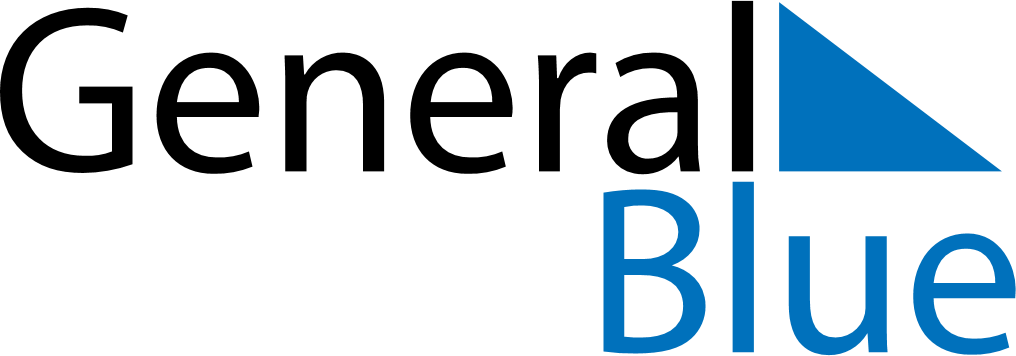 June 2028June 2028June 2028June 2028June 2028June 2028Aland IslandsAland IslandsAland IslandsAland IslandsAland IslandsAland IslandsSundayMondayTuesdayWednesdayThursdayFridaySaturday12345678910PentecostAutonomy Day1112131415161718192021222324Midsummer EveMidsummer Day252627282930NOTES